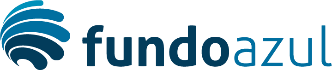 Enquadramento Geral do Projeto Descrição sumÁria do Projetopressupostos financeirosOrçamento da Operaçãodescrição da sustentabilidade do projeto após a fase de implementação (manutenção/exploração)Conclusão[Designação da entidade independente]Assinatura e data[Nome do Projeto][Nome do Beneficiário (Promotor)][Designação da entidade independente][dd/mm/aaaa (Data)]Caracterização do cenário envolvente antes da implementação do projeto: descrição da situação atual, à escala relevante (nacional, regional ou municipal).Caracterização do cenário resultante da não implementação do projeto: descrição dos constrangimentos/bloqueios verificados na ausência do investimento.Caracterização do cenário com a implementação do projeto: descrição da forma como a implementação do projeto poderá dar resposta às necessidades identificadas no cenário de ausência de investimento, fundamentando a necessidade e a oportunidade da realização do projeto.Neste ponto deverá ser demonstrada a autonomia funcional do projeto, a razoabilidade dos custos e a exequibilidade das ações previstas, através dos seguintes elementos:Descrição da operação a desenvolver no âmbito da candidatura apresentada, evidenciando o seu enquadramento na(s) tipologia(s) de operação(ões) definida(s) no Edital do Fundo Azul.Descrição dos objetivos e resultados esperados.Descrição dos indicadores e metas a alcançar (deliverables)Descrição e justificação das fases de implementação propostas de acordo com os cronogramas de execução física e financeira da operação.Descrição das Atividades e as respetivas tarefas a desenvolver, e como é que essas atividades propostas contribuem para a concretização dos objetivos e resultados esperados da Operação.Descrição dos recursos humanos, técnicos e financeiros afetos ao projeto e que são adequados à execução e acompanhamento da Operação.O projeto apresenta uma despesa total no valor de xxx.xxx € e uma despesa elegível no valor de yyy.yyy €, à qual corresponde um financiamento do Fundo Azul no valor de xxx.xxx € (Taxa de Financiamento de XX%).A parte do investimento não financiado pelo Fundo Azul será garantida pelo promtor/parceiros através de___________________________Rubrica de DespesaDespesa ElegívelDespesa Não ElegívelDespesa TotalRecursos Humanos afetos ao projetoAquisição de equipamentoAmortização do equipamentoDespesas registo nacional e estrangeiro de patentesDespesas com promoção e divulgaçãoAquisição de outros bens ou serviçosViagens e AlojamentoCustos IndiretosTOTALTaxa de FinanciamentoFinanciamento – Fundo AzulParticipação do PromotorDescrição de como será garantida a sustentabilidade do projeto na fase pós-projeto demonstrando como vai ser garantida a sua continuidade na fase de exploração/manutenção.Considera-se que a candidatura apresentada ao Edital n. [nº e designação] com a [designação da candidatura] reúne todas as condições de viabilidade e sustentabilidade, e adequa-se aos objetivos propostos, conforme alínea f) do artigo 20.º da Portaria 344/2016, de 30 de dezembro, que aprova o Regulamento de Gestão do Fundo Azul.